社建委〔2022〕2号关于印发《杭州市临安区嵌入式体育场地设施建设实施方案（2022-2024年）》的通知各镇街、区直属部门：《杭州市临安区嵌入式体育场地设施建设实施方案（2022-2024年）》（以下简称《实施方案》）已经临安区嵌入式体育场地设施建设工作领导小组审议通过。现将《实施方案》印发给你们，请按照职责分工抓好落实。附件：杭州市临安区嵌入式体育场地设施建设三年行动计划（2022-2024年）中共杭州市临安区委社会建设委员会2022年8月4日 附件：杭州市临安区嵌入式体育场地设施建设三年行动计划（2022-2024年）为贯彻落实市委、市政府有关决策部署，借助杭州亚运会举办契机，加强多中心、多层级、多节点的全民健身资源布局，盘活城市空闲土地，补齐健身设施短板，不断满足人民群众日益增长的体育健身需求，构建更高水平的全民健身公共服务体系，推进共同富裕示范区城市范例建设，制定本计划。一、指导思想以习近平新时代中国特色社会主义思想为指导，全面贯彻党的十九大和十九届历次全会精神，坚持以人民为中心，贯彻新发展理念，以增强人民体质、提高全民健康水平为根本目的，进一步发挥政府作用，优化资源布局，提高群众身边体育场地设施覆盖率，有效解决群众“健身去哪儿”的问题，改善人民生活品质，让人民群众真正享受到亚运红利。二、行动目标全区嵌入式体育设施规划设计、管理使用、监督维护机制更加完善，群众身边的体育设施有效供给不断扩大，“三大球”“三小球”和门球参与度较高的体育设施普惠可及。到2024年，临安区新增嵌入式体育场地7.18万平方米，形成供给丰富、布局合理、功能完善的“10分钟健身圈”，有效满足群众多层次多样化的健身需要。行动内容(一）健身设施结构优化提升行动。按《2022-2024年杭州市嵌入式体育场地设施建设任务》和《杭州市嵌入式体育场地设施建设导则（试行）》要求，制定临安区嵌入式体育场地设施建设三年行动实施计划，及时做好任务分解和建设指导工作，明确项目选址、规划、设计和建设，确保方案落地落实落细。（牵头单位：临安区发改局，临安区文化和广电旅游体育局；配合单位：市规划和自然资源局临安分局，临安区财政局，临安区住建局，临安区交通运输局、临安区农业农村局，各镇、街道）(二）居住区嵌入体育设施配建行动。新建居住区按室内人均建筑面积不低于0.1平方米或室外人均用地不低于0.3平方米的标准配建公共健身设施（室外场地优先用于建设嵌入式体育设施），纳入施工图纸审查，验收未达标不得交付使用。新建、改建、扩建居民住宅区的配套公共体育设施由属地街道(乡镇)统筹使用和管理；结合老旧小区改造，支持利用建筑物屋顶、地下空间、城市空置场所、废弃厂房、临时用地、社区（村）存量建设用地，配建嵌入式体育设施、百姓健身房、多功能运动场等体育设施。（牵头单位：临安区住建局；配合单位：市规划和自然资源局临安分局,临安区文化和广电旅游体育局,各镇、街道）(三）公园绿地嵌入体育设施建设行动。加快体育公园建设，严格按照《关于推进体育公园建设的指导意见》要求，实施公园建设三年行动计划，建设三种规模（10万平方米、6万平方米和4万平方米）的体育公园，足球场等利用天然草皮建设的嵌入式体育设施计入绿化用地，健身设施用地占比不低于20%，绿化用地占比不低于65%。（牵头单位：市规划和自然资源局临安分局；配合单位：临安区发改局，临安区住建局，临安区文化和广电旅游体育局,各镇、街道）(四）桥下空间嵌入体育设施建设行动。借助桥下空间整治和城市风貌提升契机，在确保安全的条件下，依据所在的地形、环境以及道路本身构造情况，推动“桥下空间+体育健身”改造更新，建设更多群众身边嵌入式体育设施。（牵头单位：临安区交通运输局；配合单位：临安区发改局，临安区综合行政执法局，临安区住建局，市规划和自然资源局临安分局，临安区文化和广电旅游体育局,各镇、街道）(五）河边绿道嵌入体育设施建设行动。在符合相关法律法规、不破坏生态、不妨碍行洪和供水安全的前提下，利用苕溪、锦溪、马溪等河道两岸、宽度30米以上的沿河绿道建设嵌入式体育设施。（牵头单位：临安区住建局；配合单位：临安区水利水电局,市规划和自然资源局临安分局，临安区文化和广电旅游体育局，各镇、街道）(六）学校体育设施开放提质行动。深挖临安区学校体育场地对外开放潜力，一校一方案实现应开尽开。新建学校应严格按照中办、国办印发的《关于构建更高水平的全民健身公共服务体系的意见》文件中“一场两门、早晚两开”的要求规划建设，鼓励有条件的学校改建进出通道。积极推进学校室内体育场馆开放试点工作，支持第三方对区域内学校体育设施开放进行统一运营，建立完善校园健身数字服务应用场景。（牵头单位：临安区教育局；配合单位：临安区文化和广电旅游体育局,临安区公安分局）五、工作举措（一）加强组织领导。根据杭州市嵌入式体育场地设施建设工作领导小组关于对《杭州市嵌入式体育场地设施建设三年行动计划（2022-2024年）》工作实施要求，成立临安区嵌入式体育场地设施建设工作领导小组，切实加强组织领导，全力推动六大行动，结合实际，于每年1月底前摸排、制定临安区当年度的嵌入式体育场地设施建设清单，经杭州市体育局联合相关部门审查通过后，认真组织实施。（二）多方筹措资金。项目建设单位要多渠道筹措资金，努力争取中央、省级专项补助资金，积极申报杭州市全民健身设施补短板工程建设，申请项目补助，用好市级财政资金。支持市场化运作，利用好社会力量，鼓励社会资本参与体育场地设施建设、管理和运营。（三）压实主体责任。嵌入式体育场地设施建设工作列入临安区重点工作任务清单，列入重要议事日程，适时召集发改、财政、文旅、园林绿化、建设、综合行政执法、交通等相关职能部门参与的专题会议，定期听取汇报，及时研究解决工作中的困难和问题，细化完善配套政策、制度和措施，以会议纪要形式明确嵌入式体育场地设施建设工作任务、责任部门及完成时限，加强督导检查，确保各项工作任务落实落细。附件：1.杭州市嵌入式体育场地设施建设标准          2.2022年新增嵌入式体育场地设施清单      3.2023-2024年临安区嵌入式体育场地设施建设任务分解表      4.临安区嵌入式体育场地设施建设三年行动计划职责清单附件1：杭州市嵌入式体育场地设施建设标准一、总体要求嵌入式设施的器材和场地应满足节能、节地、节水、节材和环境保护等方面的要求，确保安全、卫生、坚固、耐用， 并符合相应的产品安全标准。场地设计应满足技术规范要求，主要包括缓冲区、场地布置方向、场地坡度、场地标高、场地面层、场地围挡设施、场地给排水设施，并考虑对周边环境的影响及场地多功能设计等方面。（一）缓冲区运动场地外侧应预留一定的缓冲区，减少意外伤害，缓冲区内不应有任何突出地面的固定障碍物（必要的体育器材除外），其设置宜符合《城市社区体育设施技术要求》（JG/T 191-2006）等相关技术规范要求。（二）场地布置方向场地的布置方向应根据嵌入式体育场地设施的规划用地、周边环境和场地条件等确定，应当尽量将场地的长轴沿南北方向布置。（三）场地坡度场地坡度应依据嵌入式体育场地设施的规划用地、环境条件、使用目的、场地地质和面层材料等因素确定，室外球场坡度一般不大于0.5%，宜符合《城市社区体育设施技术要求》（JG/T 191-2006）等相关技术规范要求，详见表1。表1 部分嵌入式体育场地的坡度（四）场地标高在满足场地正常排水和清洁要求的前提下，场地宜高出周边地面。当场地设置有围挡设施时，宜高出周围地面100mm-200mm，入口处宜设置成坡道。（五）场地面层 场地的面层宜符合《城市社区体育设施技术要求》（JG/T 191-2006）等相关技术规范要求，满足环保要求，保持平整无破损、摩擦程度适当、防止眩光，具有一定弹性，并定期维护和保养。嵌入式体育场地面层常用材料见表 2。表 2 嵌入式体育场地面层常用材料（六）场地围挡设施场地的围挡设施可以分为封闭式和开放式两类，便于场地的管理维护。 其设置宜符合《城市社区多功能公共运动场配置要求》（GB/T 34419-2017）、《城市社区体育设施技术要求》（JG/T 191-2006）等相关规范要求。围挡设施的高度和围网密度可根据具体的周边环境、使用要求确定，部分场地的封闭式围挡设施的最小高度应符合表3要求。屋顶场地围挡设施宜采用全封闭式围网。表 3 部分嵌入式体育场地设施封闭式围挡设施最小高度（七）场地给排水设施场地应设置排水设施，根据场地使用的面层材料和基层的渗水性能，合理选择明排或暗排方式；可以根据条件考虑设置给水设施，以保证场地的清洗和维护保养。（八）场地对周边环境的影响通过绿化种植、设置隔音设施等措施，尽最大限度减少噪声和灯光照明对周边居民生活的不良影响。场地噪声限值宜符合表4要求。表 4 嵌入式体育场地环境噪声限值 单位： dB注：区域功能类型及相应的环境噪声限值取自 《声环境质量标准》（GB 3096-2008）。（九）场地多功能设计场地宜考虑“一场多用”的多功能设计。多功能运动场结合项目的特点，由数个运动项目组成，项目场地规格、缓冲区应符合《城市社区体育设施技术要求》（JG/T 191-2006）的相关要求，且应采用不同颜色标志线或不同颜色色块加以区分。运动场项目组合可参考《城市社区多功能公共运动场配置要求》（GB/T 34419-2017）或结合实际情况进行设计。二、标准的嵌入式体育场地设施技术标准标准场地技术标准宜符合《城市社区体育设施技术要求》 （JG/T 191-2006）的相关要求，其场地分类、活动尺寸、缓冲区尺寸、场地线宽和场地面积宜符合表5，各项场地的具体设计要求宜符合表6。
       表5 标准嵌入式体育场地尺寸要求一览表表 6 标准嵌入式体育场地设计要求一览表三、非标准的嵌入式体育场地设施非标准的嵌入式体育场地设施包括笼式足球场、足球墙、网球墙等，其场地的尺寸相对灵活，可结合场地设计设置，详见表7。表7 非标准嵌入式场地设计要求一览表附件22022年临安区新增嵌入式体育场地设施清单（镇、街道）2022年临安区新增嵌入式体育场地设施清单（体育类校外培训机构）2022年临安区新增嵌入式体育场地设施清单（住建）2022年临安区新增嵌入式体育场地设施清单（规资）附件32023-2024年临安区嵌入式体育场地设施建设任务分解表（镇、街道）附件4临安区嵌入式体育场地设施建设三年行动计划职责清单项目名称横向（短边）坡度纵向（长边）坡度足球场≤0.8%——篮球场单向坡度≤0.8%单向坡度≤0.6%排球场单向坡度≤0.8%单向坡度≤0.6%网球场单向坡度≤0.6%——门球场≤0.6%≤0.6%场地名称面层材料足球场土质、天然草坪、人造草坪、合成材料预 制块（卷材）或拼装式运动地板篮球场混凝土、聚氨酯、丙烯酸面层、合成材料 预制块（卷材）或拼装式运动地板排球场混凝土、聚氨酯、丙烯酸面层、合成材料 预制块（卷材）或拼装式运动地板乒乓球场混凝土、沥青、合成材料预制块（卷材） 或拼装式运动地板羽毛球场混凝土、聚氨酯、丙烯酸面层、合成材料 预制（卷材）或拼装式运动地板网球场土质、混凝土、聚氨酯、丙烯酸面层门球场天然草坪、人造草坪项目名称足球篮球排球网球网球（屋顶）乒乓球围挡最小高度（单位：m）323460.75区域功能类型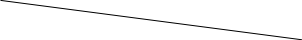 时段昼间（6： 00-22:00）夜间      （22:00-6： 00）居民住宅、医疗卫生、文化教育、科研设计、行政办公居民住宅、医疗卫生、文化教育、科研设计、行政办公5545居住、商业、工业混合居住、商业、工业混合6050运动项目活动尺寸活动尺寸缓冲区尺寸缓冲区尺寸场地线宽（mm）场地面积（㎡）运动项目长度（m）宽度（m）端线（m）边线（m）场地线宽（mm）场地面积（㎡）11人制足球场90-12045-90331004896-120967 人制足球场45-9045-601.51.51002304-58595 人制足球场25-4215-251.51.580504-12603 人制足球场20-3512-211.51.580345-912标准篮球场28151.5-2.01.5-2.050558-6083 人制篮球场14151.5-2.01.5-2.050306-342排球场1893.01.550288气排球场1263.01.550162羽毛球场13.46.12.0-2.51.0-1.540141-167乒乓球场   7.04.6--------------32网球场23.7710.976.43.6680669门球场20-2515-201.01.050374-594设施类型图示设计要求足球场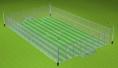 分为11人制足球场、7人制足球场、5人制足球场和3人制足球场，可根据社区体育公园的规模大小进行选择，其场地的尺寸是相对变动的范围，不必过于严格。篮球场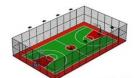 分为标准篮球场和3人制篮球场，可根据社区体育公园的规模大小进行选择，篮板和篮球架应符合现行标准《篮球架》(QB/T 1206-1991)中合格品的要求。排球场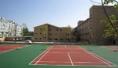 因发球区的需要， 端线缓冲区距离应大于边线缓冲区，同时场地应满足7m的最小净高。羽毛球场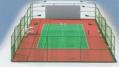 宜建设为标准场地， 一般应设置为双打场地，场地应尽量设置在避风的位置。乒乓球场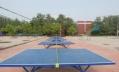 建议球台以两台为一组单元设置， 宜布置在避风位置， 考虑与遮阴植物相结合， 场地周围应设置围挡，成品乒乓球台应符合 现行标准《乒乓球台》（QB/T 2700-2005）中合格品的要求。网球场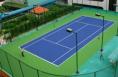 宜布置在避风的位置，因发球区的需要， 其端线缓冲区距离应大于边线缓冲区。门球场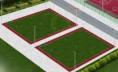 比赛线外1m 处为限制线，限制线以外2m 为自由区，场地规模可结合社区体育公园的用地条件适当缩小，但不应小于12m×8m。设施类型图示设计要求非标准足球场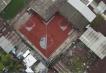 在严重受限的空间，宜根据场地原有形状建设相应的足球场地。球场可不规则形状，但应保证提供相对同等公平的比赛场地。非标准笼式足球场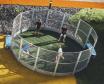 笼式足球场一般有两种，即圆形球场与八边形球场。 其场地可在任何地面材质上拼装，无需施工。其围网设施设置应符合现行标准《笼式足球场围网设施安全（GB/T 34279-2017）的要求。足球墙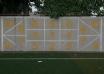 足球墙形式多样，无特定标准，主要用作足球训练，对场地要求较低，施工简单。网球墙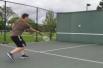 网球墙主要用作网球训练，对场地要求较网球场低，地面材料宜参照标准网球场铺设。非标准篮球场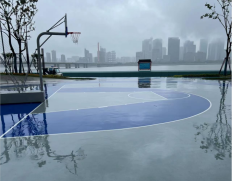 非标准篮球场在空间受限情况下，宜根据场地原有形状建设相应的篮球场地。球场可不规则形状，但应保证提供相对安全的缓冲距离。单位场地类型位置面积（㎡）现状联系人及联系方式小计（㎡）锦城街道乒乓桌锦城街道东门社区32在建叶炜1588885928832锦北街道乒乓桌锦北街道泥川村32在建汪晖13968020116928锦北街道乒乓桌锦北街道大罗村32在建汪晖13968020116928锦北街道乒乓球桌锦北街道五柳社区32在建汪晖13968020116928锦北街道乒乓桌锦北街道上东村32在建汪晖13968020116928锦北街道五人制足球场锦北街道五柳社区800在建汪晖13968020116928锦南街道乒乓球桌锦南街道上畔村32在建蓝洪雁1373546120632玲珑街道篮球场玲珑街道前山村560在建洪雁洁13616533044904玲珑街道羽毛球场玲珑街道前山村140在建洪雁洁13616533044904玲珑街道羽毛球场玲珑街道前山村140在建洪雁洁13616533044904玲珑街道乒乓球桌玲珑街道玲珑山社区32在建洪雁洁13616533044904玲珑街道乒乓球桌玲珑街道化龙村32在建洪雁洁13616533044904青山湖街道篮球场青山湖街道雅观村560在建邵丽萍158571526162524青山湖街道气排球场青山湖街道雅观村160在建邵丽萍158571526162524青山湖街道羽毛球场青山湖街道雅观村140在建邵丽萍158571526162524青山湖街道乒乓球桌青山湖街道雅观村32在建邵丽萍158571526162524青山湖街道乒乓球桌青山湖街道蒋杨社区32在建邵丽萍158571526162524青山湖街道篮球场会锦体育文化公园560在建陈池中182681263332524青山湖街道羽毛球场会锦体育文化公园140在建陈池中182681263332524青山湖街道乒乓球桌会锦体育文化公园100在建陈池中182681263332524青山湖街道五人制足球场会锦体育文化公园800在建陈池中182681263332524太湖源镇篮球场太湖源镇横徐村560在建胡立萍135167277722756太湖源镇篮球场太湖源镇560在建胡立萍135167277722756太湖源镇篮球场太湖源镇白沙村560在建胡立萍135167277722756太湖源镇笼式足球场太湖源镇白沙村504已建胡立萍135167277722756太湖源镇门球场太湖源镇400在建胡立萍135167277722756太湖源镇羽毛球场太湖源镇140在建胡立萍135167277722756太湖源镇乒乓球桌太湖源镇碧淙村32在建胡立萍135167277722756板桥镇乒乓球桌板桥镇牌联村32在建方莉1358822667732高虹镇乒乓球桌高虹镇石门村32在建楼刚1386802638832天目山镇乒乓球桌天目山镇一都村32在建胡剑欢1370651430632於潜镇乒乓球桌於潜镇杨洪村32在建朱真萱1506882766632潜川镇乒乓球桌潜川镇马山村32在建楼燕钦1515718057164潜川镇乒乓球桌潜川镇塔山村32在建楼燕钦1515718057164太阳镇羽毛球场太阳镇锦坑桥村140在建卢琼13675859826172太阳镇乒乓球桌太阳镇锦坑桥村32在建卢琼13675859826172昌化镇篮球场双塔村600在建郑黎158671473111600昌化镇篮球场双塔村600在建郑黎158671473111600昌化镇门球场双塔村400在建郑黎158671473111600河桥镇乒乓球桌河桥镇金燕村32在建闫文龙1896803151532湍口镇乒乓球桌湍口镇凉溪村32在建童雪青1375715544332龙岗镇篮球场龙岗镇峡谷源村560在建汤佳良135671786811369龙岗镇羽毛球场龙岗镇峡谷源村140在建汤佳良135671786811369龙岗镇网球场龙岗镇峡谷源村669在建汤佳良135671786811369清凉峰镇乒乓球桌清凉峰镇九都村32在建翁进雅18329193623568清凉峰镇乒乓球桌清凉峰镇杨溪村32在建翁进雅18329193623568清凉峰镇笼式足球场清凉峰镇颊口村504在建翁进雅18329193623568岛石镇乒乓球桌岛石镇岛石村32在建吕海波1386801173732总计：11173㎡总计：11173㎡总计：11173㎡总计：11173㎡总计：11173㎡总计：11173㎡总计：11173㎡序号机构名称场地类型体育场地具体地址体育场地面积(㎡）联系人及联系电话1博燚体育篮球场（标准半场）锦城街道万马路1-23230蔡雯婷137581312012博燚体育击剑场锦城街道万马路1-23230蔡雯婷137581312013杭州烽颐体育发展有限公司乒乓球场临安区锦北街道西墅街748号二楼550黄济东187681078244杭州临安金贝艺术培训有限公司篮球场西墅文体中心一楼右侧320黄娉娉 159571986035立博体育室内乒乓球锦城街道农林大路454号三楼500张湛159888681786杭州市鑫澜体育有限公司篮球场3人制石镜街777号200潘孝敏158677983597青跃健身篮羽馆苕溪北街255号伊顿庄园2期600　陈坚159901568899杭州别样体育有限公司室外标准篮球场1片锦北街道锦绣钱塘健身会所700郑才杰1866824810910杭州别样体育有限公司小篮球房锦北街道锦绣钱塘健身会所60郑才杰1866824810911杭州星越篮球培训有限公司篮球场 （3人制）苕溪时代生活广场二楼265陈志鹏1313616036112律动少儿3号篮球场钱王街1424号（室内门店）1851363419160513律动少儿2号篮球场钱王街1424号（室内门店）871363419160514律动少儿1号篮球场钱王街1424号（室内门店）1391363419160515杭州晨羽体育文化发展有限公司羽毛球御城涵园会所400黄挺1373807767816启程网球网球场九州街599号2800李芳菲1590681090317因派体育文化发展有限公司临安分公司少儿篮球场（金街店）临安区钱王街409号金街时代广场四楼450何文杰1598880165418因派体育文化发展有限公司临安分公司运动馆（青山店）青山湖街道科技大道2588号M-F-1-036-1317 鲁孟成1377783103820丹阳乒乓球俱乐部乒乓球场临安区锦城街道万马路樱花健身会所二楼261陈丹阳1515802588821杭州众胜体育赛事策划有限公司篮球场临安区青山湖街道科技大道2159号1幢4楼1302.48陈文东13656650121	      总计：9596㎡	      总计：9596㎡	      总计：9596㎡	      总计：9596㎡	      总计：9596㎡	      总计：9596㎡序号建设地址场地类型建设区域建设面积（㎡）联系人及联系电话1云锦玖晟府网球场住宅小区100荣玉侠134568059802牧云里足球场住宅小区600潘忠军153720053903牧云里羽毛球场住宅小区100潘忠军153720053904城中府篮球场住宅小区100郑永东138680232815吴越山庄羽毛球场住宅小区50汪崇士139580271206遇见清煦里羽毛球场2片住宅小区360崔月飞138680258817玲珑郡花园乒乓球场住宅小区80叶建芳135882260378印象苕溪城篮球场住宅小区100姚丹159058124089印象苕溪城羽毛球场住宅小区80姚丹1590581240810麓语湖苑篮球场住宅小区200牛城1820581076911成龙官山邸篮球场住宅小区200郁子华1886750728412成龙官山邸羽毛球场住宅小区100郁子华1886750728413临安人家东区羽毛球场住宅小区89.7钱建强1386803660014临安人家西区羽毛球场住宅小区89.7钱建强1386803660015大园新城南区篮球场住宅小区455葛永明1392873292616锦绣山水苑羽毛球场住宅小区313.24王旭光1516829973317绿岛花园篮球场住宅小区500马卫平1531467710118湖山云台苑网球场住宅小区70高峰1822687423319湖山云台苑乒乓球场住宅小区200高峰1822687423320依山郡府乒乓球场住宅小区60陈飞飞1386803199821星港9月乒乓球场住宅小区50沈时琴1885813800722桦之水府乒乓球场2片住宅小区160李军1571576988023桦之水府羽毛球场住宅小区144李军1571576988024星雨华府羽毛球场住宅小区90王旭1889691022725星雨华府乒乓球场住宅小区100王旭1889691022726林水山居乒乓球场住宅小区112帅静芳1804202886727西墅绿洲乒乓球场住宅小区70卢亚1381919828628和煦锦庭羽毛球场住宅小区80陈金龙1516827338129和煦锦庭篮球场住宅小区30陈金龙1516827338130桃李春风网球场住宅小区600陈威1555816168131桃李春风足球场住宅小区1900陈威1555816168132桃李春风篮球场住宅小区576陈威1555816168133桃李春风羽毛球场住宅小区180陈威1555816168134桃李春风乒乓球场住宅小区120陈威1555816168135桃李春风排球场住宅小区260陈威1555816168136桃李春风门球场住宅小区320陈威1555816168137花漫里篮球场住宅小区140.25孙加华1375812204238花漫里门球场住宅小区380.64孙加华1375812204239中天珺府网球场住宅小区260陈炼1598883472540星汇花园篮球场住宅小区450谭建春1586886835041星悦城篮球场住宅小区1350谭建春1586886835042湖语澜轩羽毛球场住宅小区92熊康军1866849556543湖语澜轩乒乓球场住宅小区24熊康军1866849556544中赢时代篮球场住宅小区145林峰1810655313145青山湖畔篮球场2个住宅小区280史晓磊1525167060046青山湖畔羽毛球场住宅小区80史晓磊1525167060047青山湖畔网球场住宅小区800史晓磊1525167060048汇锦华庭南区羽毛球场住宅小区18立秋1810655323249南岸风景羽毛球场住宅小区80茹静1386802260550苕溪学府乒乓球场住宅小区70朱莹1396802266951苕溪学府台球场住宅小区50朱莹1396802266952春天学府乒乓球场住宅小区148李小会1856967082954苕溪公馆乒乓球场住宅小区80吴晓虎1850685675856公园家羽毛球场住宅小区280梅方华1373589013057枫林晓城乒乓球场住宅小区90董洁1526816333258春天华府篮球场住宅小区500尹元秀1381911933259春天华府羽毛球场住宅小区550尹元秀1381911933260春天华府乒乓球场住宅小区550尹元秀1381911933261春天华府网球场住宅小区500尹元秀1381911933262青山鹤岭篮球场住宅小区450方振波1342960757663青山鹤岭羽毛球场住宅小区200方振波1342960757664青山鹤岭乒乓球室住宅小区150方振波1342960757667美丽湾乒乓球场住宅小区100骆珊1362168903668美丽湾羽毛球场住宅小区150骆珊1362168903669公园城篮球场住宅小区300董涨娜1396802030870公园城羽毛球场住宅小区450董涨娜1396802030871公园城乒乓球场住宅小区100董涨娜1396802030872公园城排球场住宅小区500董涨娜1396802030873锦绣钱塘网球场5片住宅小区2500张康13989491929	总计：20457㎡	总计：20457㎡	总计：20457㎡	总计：20457㎡	总计：20457㎡	总计：20457㎡序号建设地址场地类型建设区域建设面积（㎡）联系人及联系电话1中天临安珺府五期项目景观设计项目羽毛球场小区内167.3黄清华158688426062中天临安珺府五期项目景观设计项目篮球场小区内624黄清华158688426063中天临安珺府五期项目景观设计项目五人制足球场小区内640黄清华158688426064中天临安珺府东区羽毛球场小区内156黄清华158688426065中天珺府南地块景观设计三人制足球场小区内288黄清华158688426066中天珺府南地块景观设计羽毛球场小区内120黄清华158688426067桃李春风乒乓球场小区内47.52赵娜燕152670053548中天临安珺府东区三人制场篮球场小区内244.18黄清华15868842606总计:2287㎡总计:2287㎡总计:2287㎡总计:2287㎡总计:2287㎡总计:2287㎡镇（街道）2022年2022年2022年2023年2024年建议建设场地类型镇（街道）常住
人口预计增嵌入式体育场地面积(㎡)人均嵌入式体育场地面积(㎡)新增嵌入式体育场地面积(㎡)新增嵌入式体育场地面积(㎡)建议建设场地类型潜川镇15395150590.98880880门球、足球、排球、网球太湖源镇25000204180.82890890羽毛球、篮球、门球、排球、网球湍口镇822347970.58900900羽毛球、篮球、门球、排球、网球锦南街道23652133080.56910910门球、足球、排球、网球清凉峰镇1972496430.49920920羽毛球、篮球、门球、排球、网球太阳镇1947593330.48930930羽毛球、门球、足球、排球、网球於潜镇42419200010.47940940羽毛球、门球、足球、排球、网球岛石镇1460568400.47950950羽毛球、门球、足球、排球、网球龙岗镇1547271910.46960960羽毛球、门球、足球、排球、网球昌化镇24632101360.41970970羽毛球、门球、足球、排球、网球玲珑街道47782188600.39980980门球、足球、排球、网球板桥镇2099770820.34990990羽毛球、足球、排球、网球锦北街道85702273790.3210001000羽毛球、篮球、门球、排球、网球高虹镇2147564090.30 12001200羽毛球、门球、足球、排球、网球河桥镇1089530980.2814001400篮球、羽毛球、门球、足球、排球、网球天目山镇2410847000.1916001600羽毛球、篮球、门球、排球、网球青山湖街道72332105660.1518001800羽毛球、篮球、门球、排球、网球锦城街道142667110080.0812001200门球、足球、排球、网球总计6345552058280.321942019420羽毛球、篮球、门球、排球、网球行动名称行动内容职责清单牵头单位配合单位健身设施结构优化提升行动按《2022-2024年杭州市嵌入式体育场地设施建设任务》和《杭州市嵌入式体育场地设施建设导则（试行）》要求，制定临安区嵌入式体育场地设施建设三年行动实施计划，及时做好任务分解和建设指导工作，明确项目选址、规划、设计和建设，确保方案落地落实落细。1、制定并下发临安区嵌入式体育场地设施建设三年行动划；
2、分解嵌入式体育场地三年建设任务；
3、指导相关部门开展建设工作，
4、落实嵌入式体育场地建设的财政保障。临安区发改局
临安区文化和广电旅游体育局市规划和自然资源局临安分局
临安区财政局
临安区住建局
临安区交通运输局
临安区农业农村局
各镇、街道居住区嵌入体育设施配建行动新建居住区按室内人均建筑面积不低于0.1平方米或室外人均用地不低于0.3平方米的标准配建公共健身设施（室外场地优先用于建设嵌入式体育设施），纳入施工图纸审查，验收未达标不得交付使用。新建、改建、扩建居民住宅区的配套公共体育设施由属地街道(乡镇)统筹使用和管理；结合老旧小区改造，支持利用建筑物屋顶、地下空间、城市空置场所、废弃厂房、临时用地、社区（村）存量建设用地，配建嵌入式体育设施、百姓健身房、多功能运动场等体育设施。1、摸排统计居民住宅区已有体育场地情况和可新（改）建嵌入式体育场地面积清单；
2、要求新建住宅区按室内人均建筑面积不低于0.1平方米或室外人均用地不低于0.3平方米的标准规划并配套建设“三大球、三小球”和门球场地，将嵌入式体育场地纳入验收指标。
3、老旧小区改造考虑嵌入“三大球、三小球”和门球场地；
4、落实新建、改建、扩建居民住宅区体育场地的使用和管理；
5、开展并落实嵌入式体育场地建设的审批工作。临安区住建局市规划和自然资源局临安分局
临安区文化和广电旅游体育局
各镇、街道公园绿地嵌入体育设施建设行动加快体育公园建设，严格按照《关于推进体育公园建设的指导意见》要求，实施公园建设三年行动计划，建设三种规模（10万平方米、6万平方米和4万平方米）的体育公园，足球场等利用天然草皮建设的嵌入式体育设施计入绿化用地，健身设施用地占比不低于20%，绿化用地占比不低于65%。1、摸排现有公园体育场地建设情况，梳理可嵌入“三大球、三小球”和门球场地清单；
2、统筹规划新建公园，配套设计嵌入式体育场地布局；
3、落实现有公园和新建公园的体育场地设施植入建设。
4、开展并落实嵌入式体育场地建设的审批工作。市规划和自然资源局临安分局临安区发改局
临安区住建局
临安区文化和广电旅游体育局
各镇、街道桥下空间嵌入体育设施建设行动借助桥下空间整治和城市风貌提升契机，在确保安全的条件下，依据所在的地形、环境以及道路本身构造情况，推动“桥下空间+体育健身”改造更新，建设更多群众身边嵌入式体育设施。1、摸排统计全区可建设嵌入式体育场地的桥下空间；
2、利用桥下空间，嵌入“三大球、三小球”和门球场地，实施建设改造；
3、开展并落实嵌入式体育场地建设的审批工作。临安区交通运输局临安区发改局
临安区综合行政执法局
临安区住建局
市规划和自然资源局临安分局
临安区文化和广电旅游体育局
各镇、街道河边绿道嵌入体育设施建设行动在符合相关法律法规、不破坏生态、不妨碍行洪和供水安全的前提下，利用苕溪、锦溪、马溪等河道两岸、宽度30米以上的沿河绿道建设嵌入式体育设施。1、摸排统计全区河边绿道可嵌入式体育场地面积情况；
2、实施“三大球、三小球”和门球场地嵌入建设；
3、开展并落实嵌入式体育场地建设的审批工作。临安区住建局临安区水利水电局
市规划和自然资源局临安分局
临安区文化和广电旅游体育局
各镇、街道学校体育设施开放提质行动挖临安区学校体育场地对外开放潜力，一校一方案实现应开尽开。新建学校应严格按照中办、国办印发的《关于构建更高水平的全民健身公共服务体系的意见》文件中“一场两门、早晚两开”的要求规划建设，鼓励有条件的学校改建进出通道。积极推进学校室内体育场馆开放试点工作，支持第三方对区域内学校体育设施开放进行统一运营，建立完善校园健身数字服务应用场景。1、推进学校体育场地对外开放，积极推进室内场地开放。
2、加强学校体育场地对外开放的运维与管理工作。临安区教育局临安区文化和广电旅游体育局
临安区公安分局